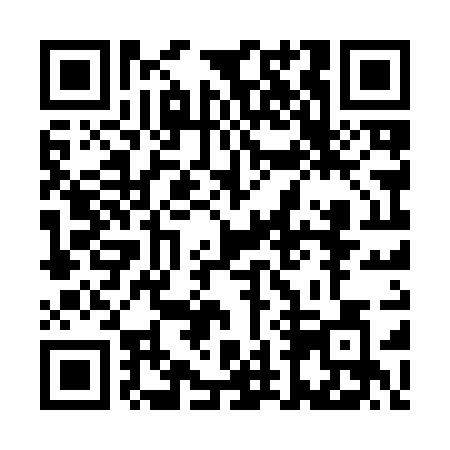 Ramadan times for Takaishi, JapanMon 11 Mar 2024 - Wed 10 Apr 2024High Latitude Method: NonePrayer Calculation Method: Muslim World LeagueAsar Calculation Method: ShafiPrayer times provided by https://www.salahtimes.comDateDayFajrSuhurSunriseDhuhrAsrIftarMaghribIsha11Mon4:514:516:1412:083:306:036:037:2112Tue4:494:496:1312:083:306:036:037:2213Wed4:484:486:1212:083:316:046:047:2314Thu4:474:476:1012:073:316:056:057:2415Fri4:454:456:0912:073:316:066:067:2516Sat4:444:446:0712:073:326:076:077:2617Sun4:424:426:0612:073:326:076:077:2618Mon4:414:416:0512:063:326:086:087:2719Tue4:394:396:0312:063:326:096:097:2820Wed4:384:386:0212:063:336:106:107:2921Thu4:364:366:0112:053:336:116:117:3022Fri4:354:355:5912:053:336:116:117:3123Sat4:344:345:5812:053:346:126:127:3224Sun4:324:325:5612:043:346:136:137:3225Mon4:314:315:5512:043:346:146:147:3326Tue4:294:295:5412:043:346:156:157:3427Wed4:284:285:5212:043:356:156:157:3528Thu4:264:265:5112:033:356:166:167:3629Fri4:244:245:4912:033:356:176:177:3730Sat4:234:235:4812:033:356:186:187:3831Sun4:214:215:4712:023:356:186:187:391Mon4:204:205:4512:023:356:196:197:402Tue4:184:185:4412:023:366:206:207:413Wed4:174:175:4312:013:366:216:217:424Thu4:154:155:4112:013:366:226:227:435Fri4:144:145:4012:013:366:226:227:436Sat4:124:125:3912:013:366:236:237:447Sun4:114:115:3712:003:366:246:247:458Mon4:094:095:3612:003:376:256:257:469Tue4:084:085:3512:003:376:256:257:4710Wed4:064:065:3311:593:376:266:267:48